УТВЕРЖДАЮ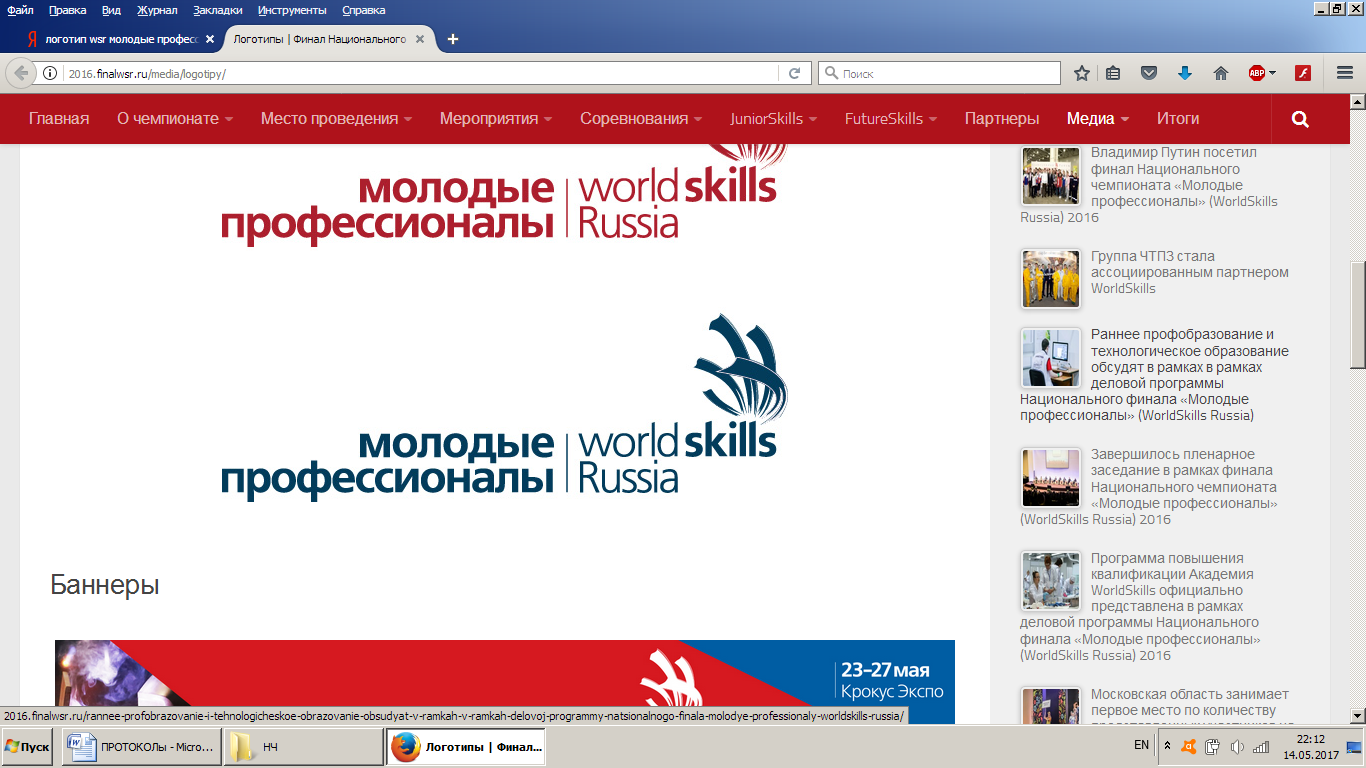 Главный экспертЛеонтьев Е.В.«01»Декабря 2020г.
SMP по компетенции Кирпичная кладкаРегионального чемпионата «Молодые профессионалы» (WorldSkillsRussia) Красноярский край - 2020День С-102.12.2020День С-102.12.2020ВремяМероприятие 09:00 -09.30Регистрация конкурсантов: сверка паспортов (студенческих билетов), проверка наличия полиса ОМС. Подписание протокола регистрации конкурсантов и их соответствия возрастному цензу. Регистрация экспертов на площадке. Подписание протокола регистрации.09:30 – 10:30Проведение инструктажа по технике безопасности конкурсантов.  Распределение главным экспертом ролей экспертов на чемпионате. Подписание протокола распределения ролей. Инструктаж по охране труда и технике-безопасности экспертов. Подписание протокола ознакомления с правилами по технике безопасности.10:30 – 11:30Внесение 30% изменений в конкурсное задание, его утверждение. Обсуждение критериев оценки. Импорт актуализированных критериев оценки в CIS. Блокировка критериев оценки. Подписание протоколов:о принятии и ознакомлении с 30% изменениями КЗ и критериями оценки, с ведомостями оценки с указанием ШТАМПА времениблокировки критериев оценки. Обучение экспертов по вопросам соблюдения требований Кодекса этики, Регламента чемпионата, оцениванию конкурсного задания. Проверка знаний экспертов на знание нормативной документации. Контрольная проверка конкурсной площадки на предмет соответствия требованиям утвержденного плана застройки и инфраструктурного листа. Проверка оборудования, инструментов, материалов.11:30 – 12.30Ознакомление конкурсантов с измененным конкурсным заданием и обобщенными критериями оценки.  Жеребьёвка рабочих мест. Подписание протоколов ознакомления с правилами по технике безопасности, жеребьёвки по распределению конкурсных мест, ознакомления конкурсантов с конкурсной и нормативной документацией12:30 – 13:30Перерыв на обед конкурсантов и экспертов13:30 – 16:30Проверка экспертами тулбоксов. Подготовкаконкурсантами рабочих мест, проверка и подготовка инструментов и материалов, ознакомление с оборудованием и его тестирование. Подписание протоколов: проверки тулбоксов экспертами,  ознакомления конкурсантов с рабочими местами и оборудованием.16:30-17:30Церемония открытия Регионального чемпионата «Молодые профессионалы» (WorldSkills Russia) Красноярский край - 2020День С103.12.2020ВремяМероприятие 8.00 -8.20Завтрак конкурсантов и экспертов.8.20 -8.40Прибытие экспертов и конкурсантов на площадку. Инструктаж по технике безопасности. Ознакомление конкурсантов с конкурсным заданием.Подписание протоколов ознакомления экспертов и конкурсантов с правилами по технике безопасности. 8.40 -9.00Проверка тулбоксов. Подписание протокола. Подготовка рабочего места.9.00-11.00Выполнение модуля 2.( 2 часа)11.00-11.15Технический перерыв11.15-13.15Выполнение модуля 2. (2 часа)13.15-14.15Перерыв на обед конкурсантов и экспертов.14.15-16.15Выполнение модуля 2. (2 часа)16.15-16.40Уборка рабочего места.16.40-17.15Ужин конкурсантов и экспертов.День С204.12.2020День С204.12.2020ВремяМероприятия8.00 -8.20Завтрак конкурсантов и экспертов.8.20 -8.40Прибытие экспертов и конкурсантов на площадку. Инструктаж по технике безопасности. Ознакомление конкурсантов с конкурсным заданием. Подписание протоколов ознакомления экспертов и конкурсантов с правилами по технике безопасности. 8.40 -9.00Проверка тулбоксов. Подписание протокола. Подготовка рабочего места.9.00-11.00Выполнение модуля 2.(2 часа)11.00-11.15Технический перерыв.11.15-13.15Выполнение модуля 1.(2 часа)13.15-14.15Перерыв на обед конкурсантов и экспертов.14.15-16.15Выполнение модуля  1. (2 часа)16.15-16.40Уборка рабочего места.16.40-17.15Ужин конкурсантов и экспертов.17.15-19.00Оценивание конкурсного задания (после его выполнения), занесение результатов в CIS. Собрание экспертов.День С305.12.2020День С305.12.2020ВремяМероприятия8.00 -8.20Завтрак конкурсантов и экспертов.8.20 -8.40Прибытие экспертов и конкурсантов на площадку. Инструктаж по технике безопасности. Ознакомление конкурсантов с конкурсным заданием. Подписание протоколов ознакомления экспертов и конкурсантов с правилами по технике безопасности. 8.40 -9.00Проверка тулбоксов. Подписание протокола. Подготовка рабочего места.9.00-11.00Выполнением модуля 1.(2 часа)11.00-11.15Технический перерыв.11.15 – 12.15Выполнением модуля 1.(1 час)12.15 – 12.45Уборка рабочего места.12.45-13.45Обед конкурсантов и экспертов.13.45-17.00Оценивание конкурсного задания, занесение результатов в CIS. Блокировка оценок. Подписание протокола блокировки. Собрание экспертов.ВремяМероприятияДень С+106.12.2020День С+106.12.20208.30 – 9.00Завтрак конкурсантов и экспертов.9.00 – 10.00Собрание экспертов.10.00 – 11.00Упаковка инструментальных ящиков. Конкурсанты и эксперты покидают конкурсную площадку.11.00 – 13.00Демонтаж конкурсных площадок.13.00-14.30Церемония закрытия Регионального чемпионата «Молодые профессионалы» (WorldSkills Russia) Красноярский край - 2020